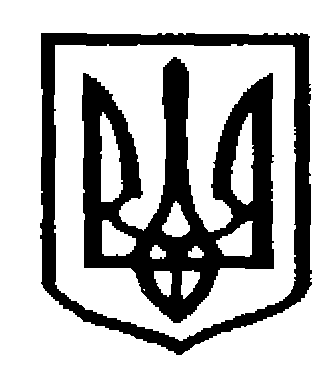 У К Р А Ї Н АЧернівецька міська радаУправлiння  освітивул. Героїв Майдану, 176, м. Чернівці, 58029 тел./факс (0372) 53-30-87  E-mail: osvitacv@gmail.com  Код ЄДРПОУ №02147345Про Регіональнийметодичний аукціон педагогічних інноваційНадсилаємо лист КУ «Інститут післядипломної педагогічної освіти Чернівецької області» від 12.04.2022 №01-09/183 для забезпечення участі бажаючих педагогів у Регіональному методичному аукціоні педагогічних інновацій «Інноваційні трансформації в закладах освіти: виклики, реалії, стратегії» (додається). Начальник відділузагальної  середньої освіти                                     Олена КУЗЬМІНА13.04.2022 № 01-31/768Керівникам закладів загальної середньої освіти